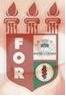 PLANILHA PARA CADASTROS DE LIVROS  BIBLIOTECA MARIA APARECIDA POURCHET CAMPOS        Classificação:       616-089.843                                  Código:	3107  Cutter:     P659a                                                   Data: Turma 2013Autor(s):  Pinto, Pedro Henrique de Paula e Silva de AraujoTitulo:  Alergia ao titânio na implantodontiaOrientador(a):  Prof. Ubiratan de Araújo PintoCoorientador(a): Edição:  1ª        Editora  Ed. Do Autor     Local:  Recife    Ano:  2013  Páginas:  18Notas:  TCC – 1ª Turma graduação - 2013